W-TRS-4.26-1650红外热电堆传感器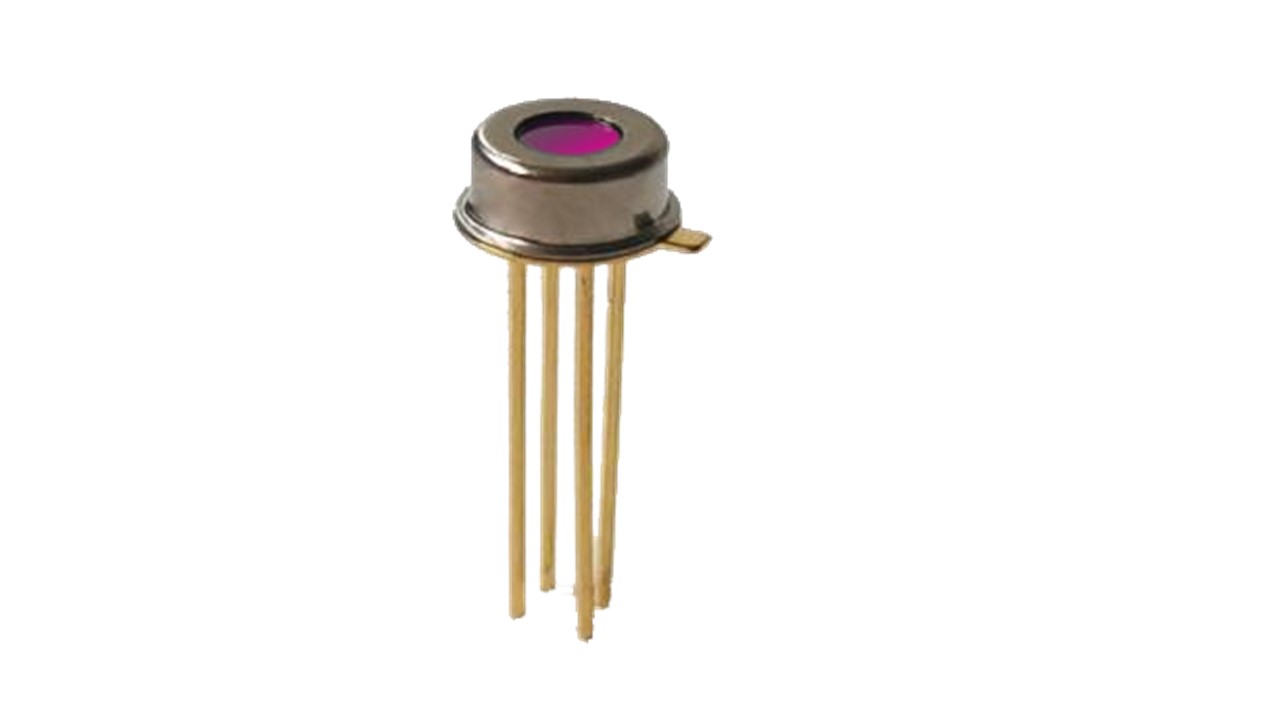 规格书V1.0一、性能参数表1. 传感器性能参数表表2. 滤光片性能参数表图3. 器件管壳引脚信息二、热敏电阻温度阻值表表 2. NTC 的 RT 表 测试条件：25℃ 100 kΩ，B25/50 = 3950K ±1%三、引脚定义图4. 引脚尺寸1．引脚1、3为热电堆传感器电压输出引脚，输出电压为μV量级，该电压随被测物体温度的变化而变化。2．引脚2、4为热敏电阻的引脚，2、4引脚之间为电阻值，该阻值随环境温度变化而变化，在25℃时的电阻值为100kΩ。3．引脚1、4为热电堆自检测结构的引脚，1、4引脚之间施加驱动电压，1、3引脚热电堆输出对应电压，该电压随环境温度的变化而变化。注：NTC也可放置于1和2引脚之间。四、其他建议1．为了减少传感器引脚之间的热干扰，在制作PCB时，应将传感器引脚之间进行热隔离。2．由于传感器的输出电压信号为μV量级，对电路（运放、ADC等）噪声要求比较高，建议使用专业的MCU来进行测温运算。3．超过绝对最大额定值的压力和静电放电可能会损坏传感器，请采取适当的处理预防措施。不要让传感器接触腐蚀性清洁剂，光窗可以用酒精和棉签擦净。手工焊接/波峰焊接可在280℃的最高温度下进行，焊接时间需要小于10s，避免传感器顶部过热，不推荐使用回流焊。外壳体与液体焊料之间的最小距离应为0.6mm 。4．将本公司产品应用到一些特殊情况（即不当操作会直接影响半导体寿命或导致物理损害）之前， 应事先咨询江苏创芯海微科技有限公司及代表。本公司不会为未经准许的操作承担任何责任。五、免责声明版权所有 © 江苏创芯海微科技有限公司 2021。保留一切权利。未经江苏创芯海微科技有限公司书面同意，任何单位和个人不得擅自摘抄、复制本手册内容的部分或全部，并不得以任何形式传播。本手册描述的产品中，可能包含江苏创芯海微科技有限公司及其可能存在的许可人享有版权的软件。除非获得相关权利人的许可，否则，任何人不能以任何形式对前述软件进行复制、分发、修改、摘录、反编译、反汇编、解密、反向工程、出租、转让、分许可等侵犯软件版权的行为，但是适用法禁止此类限制的除外。商标声明、HINOVAIC、创芯海微、 是江苏创芯海微科技有限公司的商标或者注册商标。在本手册以及本手册描述的产品中，出现的其他商标、产品名称、服务名称以及公司名称，由其各自的所有人拥有。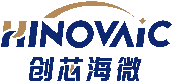 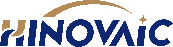 注意您购买的产品、服务或特性等应受创芯海微公司商业合同和条款的约束，本文档中描述的全部或部分产品、服务或特性可能不在您的购买或使用范围之内。除非合同另有约定，创芯海微公司对本文档内容不做任何明示或默示的声明或保证。由于产品版本升级或其他原因，本文档内容会不定期进行更新。除非另有约定，本文档仅作为使用指导，本文档中的所有陈述、信息和建议不构成任何明示或暗示的担保。江苏创芯海微科技有限公司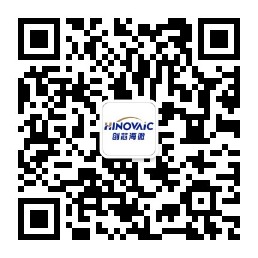 地址：无锡市新吴区菱湖大道200号B3座4层网址：www.hinovaic.com邮箱：cxhw@wiot.tech电话：0510 – 8537 8880特点应用配备4.26μm窄带滤光片NDIR CO2气体探测器集成自检测、自校准模块空调系统、通风系统快速响应室内、车内空气质量检测器NTC热敏电阻补偿呼吸监测TO-46金属管壳封装参数参数值单位芯片尺寸1650 × 1650μm2敏感区域1100 × 1100μm2视场角55°电阻175 ± 15kΩ电阻温度系数0.02%/K响应率65V/W（500K，5.5μm长通）时间常数5ms（500K，1Hz）NEP0.97nW/Hz1/2噪声电压54nV/Hz1/2（r,m,s 300K）探测率2.09E08cmHz1/2/W热敏电阻阻值100 ± 2%kΩ (25℃)热敏电阻Beta值3950 ± 1%K(25℃/50℃)测量温度-20 ~ 400℃工作温度-30 ~ 120℃参数参数值单位中心波长4.26μm半波宽190nm峰值透过率>80%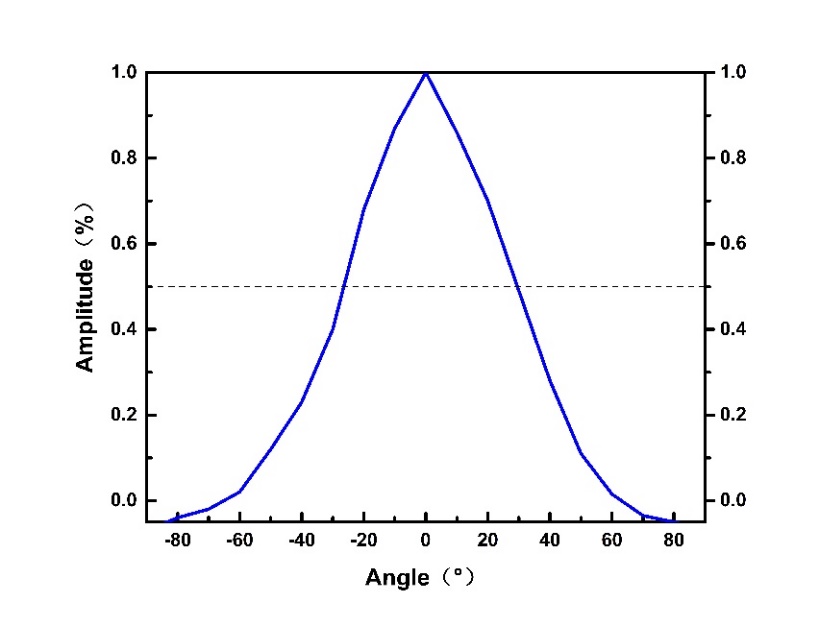 图1. 传感器视场角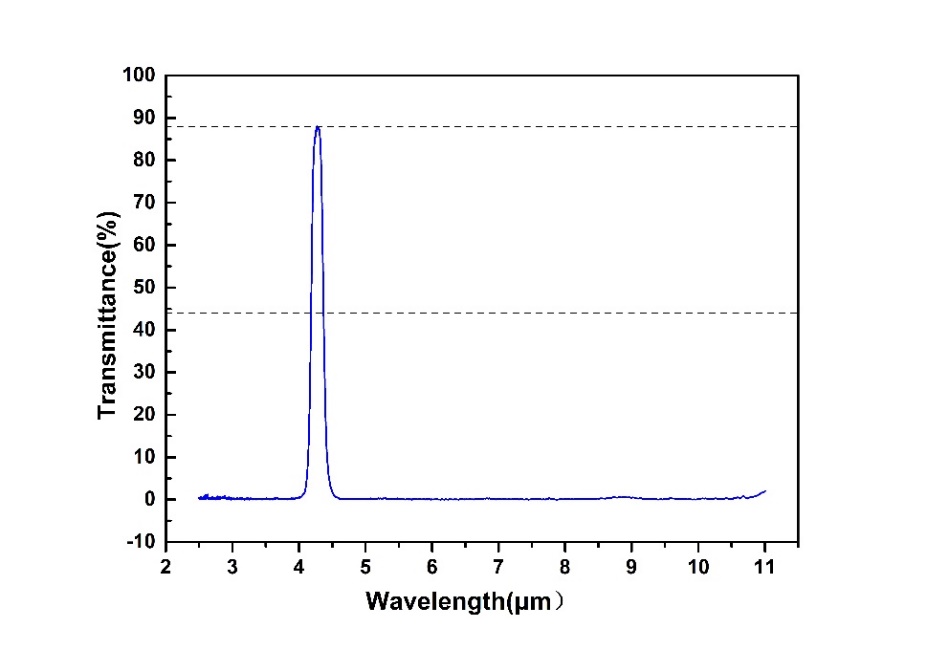 图2. 滤光片透射光谱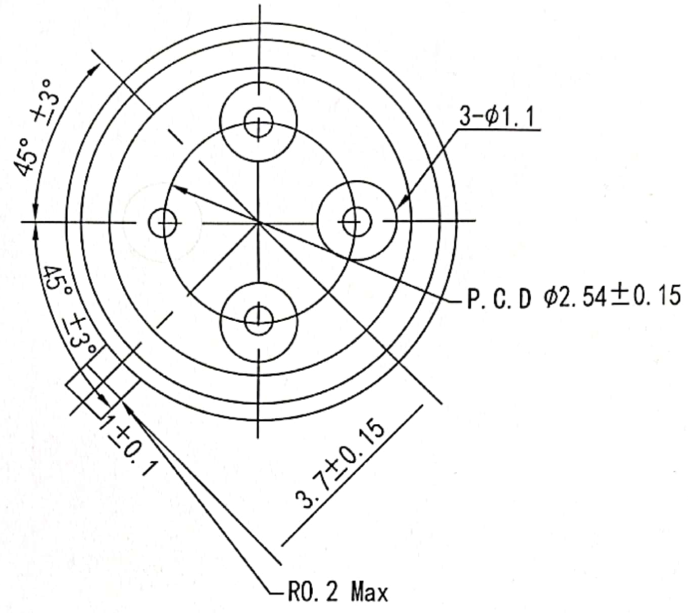 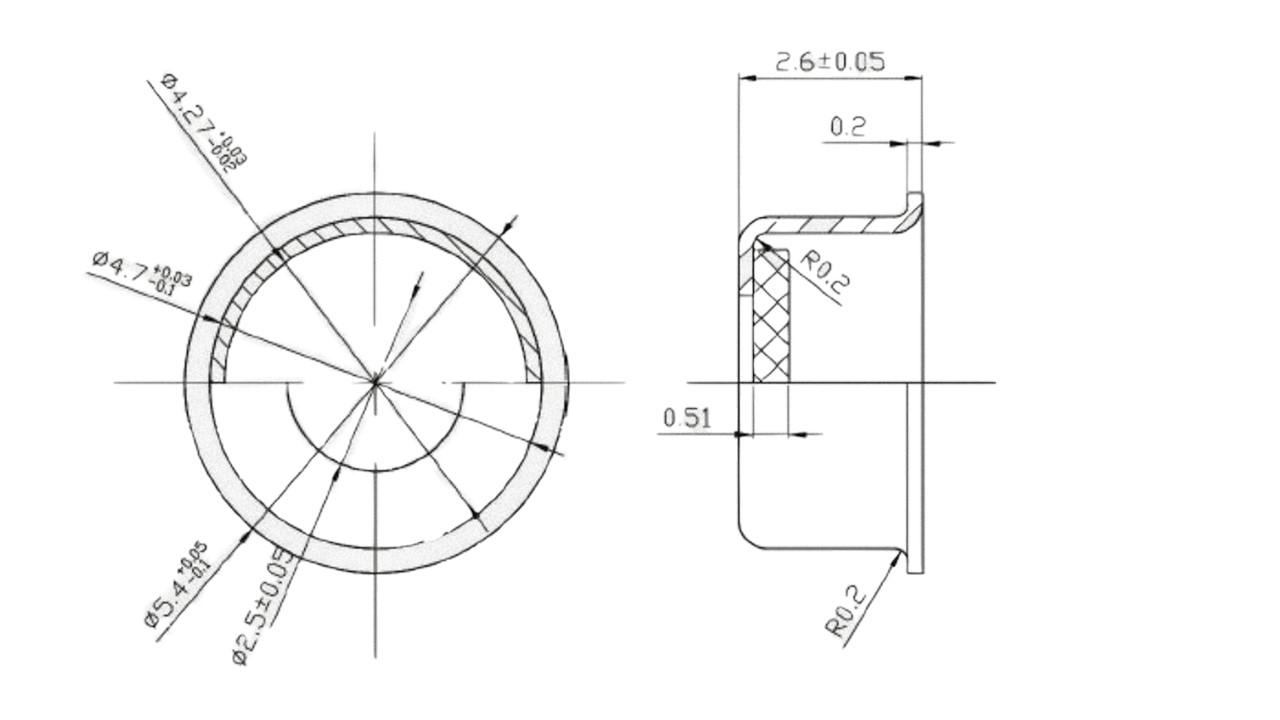 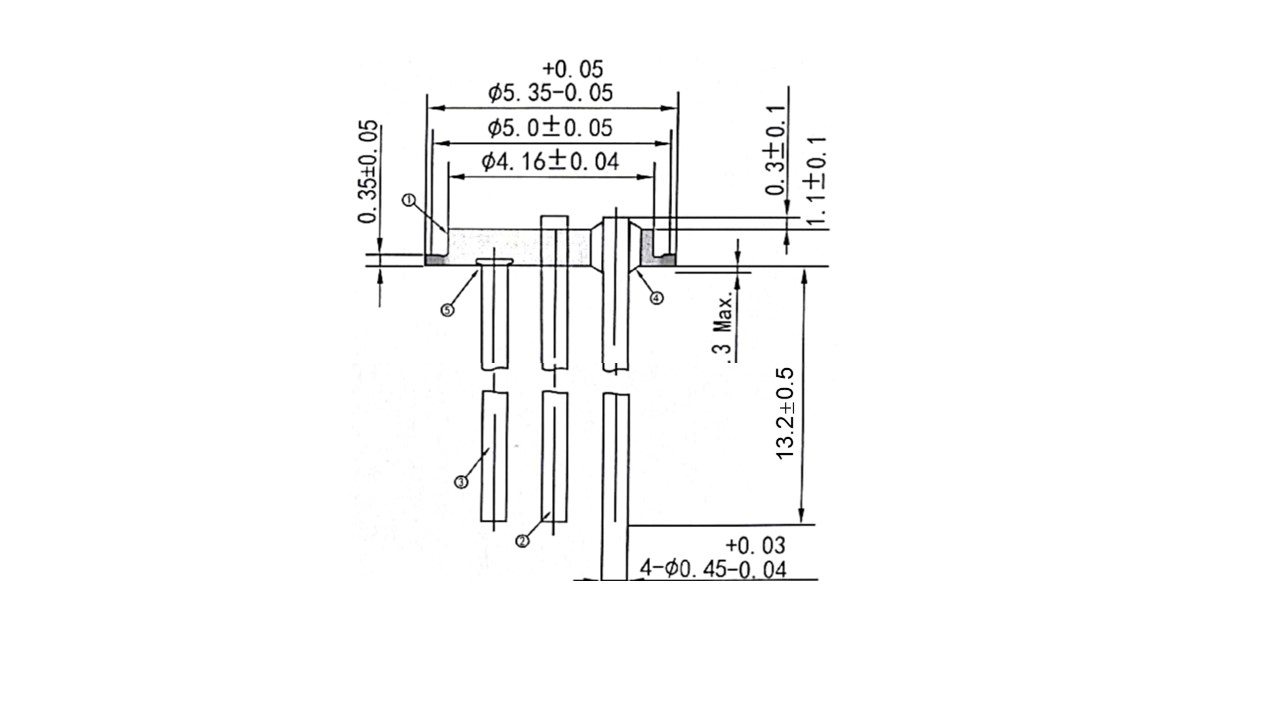 T(℃)Rnom(kΩ)T(℃)Rnom(kΩ)T(℃)T(℃)Rnom(kΩ)Rnom(kΩ)T(℃)T(℃)Rnom(kΩ)Rnom(kΩ)T(℃)T(℃)Rnom(kΩ)Rnom(kΩ)-403225.4617 -11577.9212 577.9212 1818137.1862 137.1862 474740.0779 40.0779 767614.0994 14.0994 -393026.3501 -10548.1330 548.1330 1919131.0310 131.0310 484838.5520 38.5520 777713.6361 13.6361 -382839.6504 -9519.6807 519.6807 2020125.1824 125.1824 494937.0924 37.0924 787813.1898 13.1898 -372664.7295 -8492.8244 492.8244 2121119.6241 119.6241 505035.6960 35.6960 797912.7600 12.7600 -362500.9521 -7467.4665 467.4665 2222114.3409 114.3409 515134.3596 34.3596 808012.3460 12.3460 -352347.6975 -6443.5169 443.5169 2323109.3182 109.3182 525233.0804 33.0804 818111.9470 11.9470 -342204.3501 -5420.8916 420.8916 2424104.5422 104.5422 535331.8556 31.8556 828211.5625 11.5625 -332070.3164 -4399.5130 399.5130 2525100.0000 100.0000 545430.6826 30.6826 838311.1919 11.1919 -321945.0251 -3379.3080 379.3080 262695.6792 95.6792 555529.5590 29.5590 848410.8346 10.8346 -311827.9241 -2360.2090 360.2090 272791.5683 91.5683 565628.4823 28.4823 858510.4900 10.4900 -301718.4900 -1342.1524 342.1524 282887.6560 87.6560 575727.4504 27.4504 868610.1536 10.1536 -291614.1907 0325.0790 325.0790 292983.9322 83.9322 585826.4612 26.4612 87879.8295 9.8295 -281517.5430 1309.4148 309.4148 303080.3868 80.3868 595925.5126 25.5126 88889.5175 9.5175 -271427.8268 2294.5407 294.5407 313177.0106 77.0106 606024.6029 24.6029 89899.2169 9.2169 -261344.4099 3280.4187 280.4187 323273.7948 73.7948 616123.7301 23.7301 90908.9273 8.9273 -251266.7306 4267.0123 267.0123 333370.7309 70.7309 626222.8926 22.8926 91918.6483 8.6483 -241194.2910 5254.2861 254.2861 343467.8113 67.8113 636322.0888 22.0888 92928.3795 8.3795 -231126.6478 6242.2063 242.2063 353565.0283 65.0283 646421.3172 21.3172 93938.1205 8.1205 -221063.4070 7230.7405 230.7405 363662.3750 62.3750 656520.5762 20.5762 94947.8709 7.8709 -211004.2141 8219.8576 219.8576 373759.8448 59.8448 666619.8645 19.8645 95957.6302 7.6302 -20948.7521 9209.5278 209.5278 383857.4312 57.4312 676719.1808 19.1808 96967.3983 7.3983 -19896.2827 10199.7229 199.7229 393955.1284 55.1284 686818.5238 18.5238 97977.1746 7.1746 -18847.1088 11190.4157 190.4157 404052.9307 52.9307 696917.8924 17.8924 98986.9589 6.9589 -17801.0024 12181.5805 181.5805 414150.8328 50.8328 707017.2854 17.2854 99996.7509 6.7509 -16757.7515 13173.1927 173.1927 424248.8297 48.8297 717116.7017 16.7017 1001006.5502 6.5502 -15717.1601 14165.2289 165.2289 434346.9166 46.9166 727216.1403 16.1403 1011016.3566 6.3566 -14679.0449 15157.6669 157.6669 444445.0891 45.0891 737315.6003 15.6003 1021026.1697 6.1697 -13643.2362 16150.4857 150.4857 454543.3428 43.3428 747415.0808 15.0808 1031035.9894 5.9894 -12609.5771 17143.6651 143.6651 464641.6736 41.6736 757514.5808 14.5808 1041045.8153 5.8153 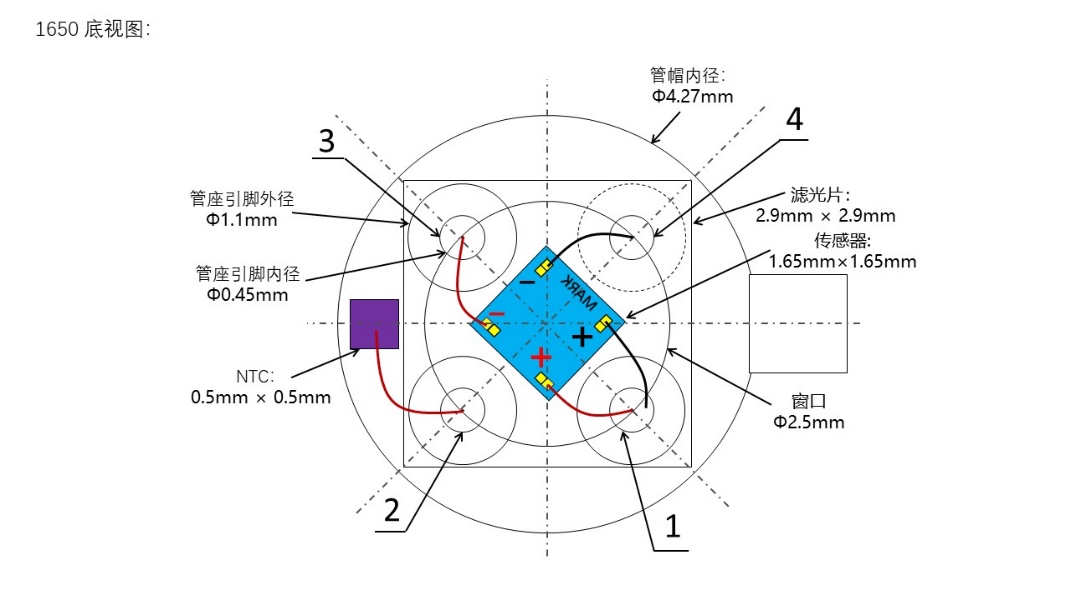 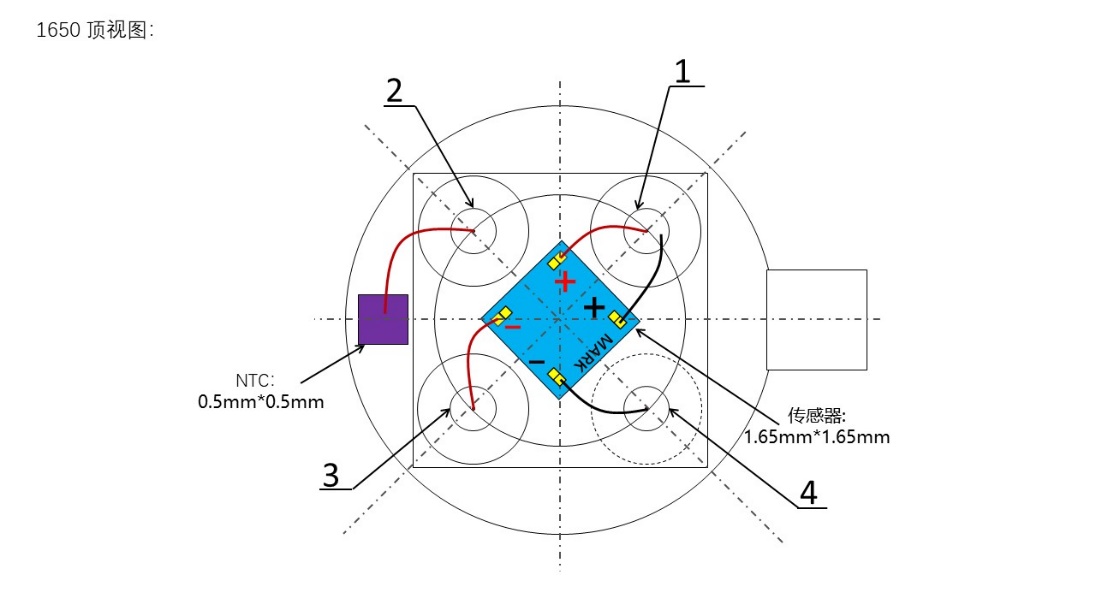 底视图顶视图